                                                 Проєкт                                                      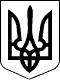 УКРАЇНАЧЕЧЕЛЬНИЦЬКА РАЙОННА РАДАВІННИЦЬКОЇ ОБЛАСТІРІШЕННЯ ________ 2020 року                                                             29 сесія 7 скликанняПро затвердження додаткових угод до договорів оренди приміщення	Відповідно до пункту 20 частини 1 статті 43, пунктів 4,5 статті 60  Закону України «Про місцеве самоврядування в Україні», Закону України «Про оренду державного та комунального майна», рішення 26 сесії  Чечельницької районної ради 7 скликання від 26 листопада 2019 року № 553 ( зі змінами), враховуючи висновок постійної комісії районної ради з питань бюджету та комунальної власності, районна рада ВИРІШИЛА:	1. Затвердити додаткову угоду № 1 від 15 лютого 2020 року, яку укладено між Чечельницькою районною радою та ФОП Частоколяна Ганна Василівна до договору оренди частини адміністративного приміщення, розташованого за адресою: Вінницька обл,  смт Чечельник, вул 	Героїв Майдану, буд.32, площею 29,74 кв.м від 18.01.2016 року.	2. Затвердити додаткову угоду № 1 від 16 лютого 2020 року, яку укладено між Чечельницькою районною радою та АТ КБ « Приватбанк» до договору оренди частини адміністративного приміщення, розташованого за адресою: Вінницька обл, смт Чечельник, вул Героїв Майдану, буд.32, площею 65,05 кв.м від 01.12.2012 року.	3. Контроль за виконанням цього рішення покласти на постійну комісію районної ради  з питань бюджету та комунальної власності (Савчук В.В.). Голова районної ради						          С. П’ЯНІЩУКСавчук В.В.Катрага Л.П.Кривіцька І.О.Лисенко Г.М.Крук Н.А.